Ofrece información sobre los requisitos y costos que conlleva el proceso de renovación de cada licencia de Rentas Internas. IndividuosComerciantesPara renovar una licencia de rentas internas se requerirá copia actualizada de la Patente Municipal, Verificación de Negativa de Deudas de Bienes Muebles del CRIM y Certificación Negativa de Impuestos sobre el Canon por Ocupación de Habitación (si aplica).De igual forma, deberá estar al día en la radicación de planillas  y estar al día con las deudas del Departamento de Hacienda y ASUME. En el caso de corporaciones o sociedades, estos requisitos deberán ser satisfechos tanto por la corporación o sociedad, como por el presidente, socio gestor o su equivalente.  En aquellos casos en que el presidente, socio gestor o su equivalente no resida en Puerto Rico, la información requerida será satisfecha por el representante a cargo del negocio en Puerto Rico.Los requisitos antes mencionados no tendrán que someterse con la renovación de la licencia. Sin embargo, si al verificar en nuestro sistema resulta que no está en cumplimiento con los mismos, la renovación será denegada.Los contribuyentes renovarán sus licencias de rentas internas durante el mes aplicable, según corresponda de acuerdo con el último dígito del número de seguro social o número de cuenta patronal establecidos en la siguiente tabla:Ninguna persona se dedicará a, o continuará un negocio, industria u ocupación alguna, para el cual se requiera licencia hasta que haya pagado los derechos correspondientes.A continuación se muestra una tabla con las ocupaciones que requieren licencia y sus costos: Código de Rentas Internas para un Nuevos Puerto Rico 2011 Los métodos de pago para los derechos de licencia son los siguientes:Efectivo Giro postal Cheque certificado ATH Visa MasterCard Los pagos podrán realizarse a través de las Colecturías de Rentas Internas.Lugar: 	Sistema de Servicio y Atención al Contribuyente “Hacienda Responde”Horario:	 Lunes a Viernes                 8:00 am-4:30 pmTeléfono: 	(787) 620-2323                  (787) 721-2020                   (787) 722-0216Fax: 	(787) 522-5055 / 5056Directorio de ColecturíaDirectorio de Distritos de CobroDirectorio de Centros de ServicioContacto del Procurador del ContribuyentePortal del Departamento de Hacienda¿Bajo qué circunstancias las renovaciones de las licencias de rentas internas pueden ser denegadas? La renovación de la licencia puede ser denegada si al verificar en el sistema del Departamento de Hacienda la persona está en incumplimiento con alguno de los requisitos. Entiéndase como requisito los siguientes:Radicación de Planillas ante el Departamento de HaciendaDeudas ante el Departamento de HaciendaDeudas ante la Administración para el Sustento de Menores (ASUME)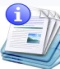 Información sobre el servicio 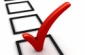 Clasificación del contribuyente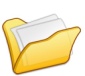 Procedimientos y documentos referentes al servicioÚltimo Dígito del Número de Seguro Social o Número de Cuenta PatronalMes en que Vence el Pago de losDerechos de Licencia1Enero2Febrero3Marzo4Abril5Mayo6Junio7Julio8Agosto9Septiembre0OctubreOcupaciónDerechos de LicenciaCigarrillos - Mayoristas$200Cigarrillos - Detallistas Sitio Fijo, Ambulante y por cada máquina expendedora de cigarrillos$100Ventas al Por Mayor desde Vehículos de Motor de cigarrillos - por vehículo$100Gasolina - MayoristaDesde $2,500 hasta $6,000Gasolina - DetallistaDesde $100 hasta $900Detallista - Venta de Bebidas Alcohólicas, Cigarrillos y Partes y Accesorios de Vehículos - por local$200Vehículos de Motor - TraficantesDesde $200 hasta $1,000Vehículos Partes y Accesorios al Por Mayor y al DetalleDesde $100 hasta $2,000Traficantes al Detalle en Cigarrillos y Bebidas Alcohólicas por Tiempo Limitado (hasta 15 días consecutivos) - por día$25Traficantes al Detalle - “Shows Vehículos de Motor” por Tiempo Limitado (Vehículos, Partes y Accesorios) (hasta 15 días consecutivos) - por día$100Cemento - Fabricante o Traficante al Por MayorDesde $80,000 hasta $250,000Armeros - Traficantes en Armas y Municiones$200Por cada vellonera, por cada mesa de billar, por cada máquina o artefacto de pasatiempo manipulado con monedas o fichas de tipo mecánico, electrónico, o de video para niños y jóvenes cuando las habilidades o destrezas del jugador afectan significativamente el resultado final de la partida$100Por cada máquina de video y juego electrónico manipulado con monedas o ficha que contengan material de violencia o de índole sexual cuando las habilidades o destrezas del jugador afectan significativamente el resultado final de la partida$400Por cada máquina de entretenimiento para adultos según definidas en la Ley Núm. 11 de 22 de agosto de 1933, según enmendada, conocida como la “Ley de Juegos de Azar”$2,250Por cada negocio, establecimiento o local donde operen cuatro (4) o más máquinas o artefactos de pasatiempo manipulados con monedas o ficha, o mesas de billar$200Por cada tienda en las zonas de puerto libre de aeropuertos y puertos marítimos$1,000Por cada negocio de porteador aéreo, marítimo o terrestre$2,000DestiladoresDesde $3,300 hasta $7,200Fabricantes de CervezaDesde $900 hasta $2,700Fabricantes de VinoDesde $500 hasta $2,000RectificadoresDesde $500 hasta $3,700Fabricantes de Alcohol DesnaturalizadoDesde $700 hasta $2,200Envasadores de Bebidas AlcohólicasDesde $700 hasta $2,200Almacenes de Adeudo PúblicoDesde $700 hasta $2,200Traficantes al Por Mayor en Espíritus Destilados o RectificadosDesde $150 hasta $500Traficantes al Por Mayor en VinosDesde $150 hasta $500Traficantes al Por Mayor en CervezasDesde $200 hasta $500Traficantes - Importador al Por Mayor en Bebidas AlcohólicasDesde $2,500 hasta $7,500Traficantes al Por Mayor en Alcohol IndustrialDesde $200 hasta $600Traficantes al Por Mayor en Bebidas AlcohólicasDesde $800 hasta $2,500Ventas al Por Mayor desde Vehículos de Motor$200Categoría “A” Traficantes al Detalle en Bebidas AlcohólicasDesde $200 hasta $1,800Categoría “B” Traficantes al Detalle en Bebidas AlcohólicasDesde $200 hasta $1,800Categoría “C” Traficantes al Detalle en Bebidas Alcohólicas$1,300Traficantes al Detalle en Alcohol IndustrialDesde $50 hasta $200Traficantes al Detalle en Bebidas Alcohólicas por Tiempo Limitado - por día$15.00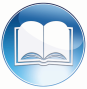 Código, reglamentos o leyes aplicables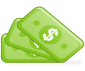 Sellos de Rentas Internas y métodos de pago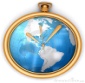 Ubicación y horario de servicio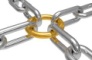 Enlaces relacionados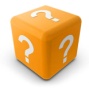 Preguntas frecuentes